ANEXO 8 – REQUERIMENTO PARA APROVEITAMENTO DE ATIVIDADES VINCULADAS À FORMAÇÃO COMPLEMENTARMINISTÉRIO DA EDUCAÇÃOUNIVERSIDADE FEDERAL DE PELOTASCENTRO DE DESENVOLVIMENTO TECNOLÓGICOCURSO DE ENGENHARIA HÍDRICANome completo: ___________________________________________________________Nº de Matrícula: ___________________________________________________________Telefone: _________________________________________________________________E-mail: ___________________________________________________________________FORMAÇÃO COMPLEMENTARAnexe a este requerimento a(s) cópia(s) do(s) documento(s) da(s) atividade(s) realizada(s) que tem interesse em aproveitar. Enumere sequencialmente os documentos, de acordo com a sequência deste formulário.Tipo de atividade: ___________________________________________________________Carga Horária: ______________________________________________________________Tipo de atividade: ___________________________________________________________Carga Horária: ______________________________________________________________Tipo de atividade: ____________________________________________________________Carga Horária: _______________________________________________________________Tipo de atividade: ____________________________________________________________Carga Horária: _______________________________________________________________Tipo de atividade: ____________________________________________________________Carga Horária: _______________________________________________________________Pelotas, _____ de __________________ de _______________________________________Assinatura do Aluno__________________________________Nome e assinatura do TutorANEXO 8 – REQUERIMENTO PARA APROVEITAMENTO DE ATIVIDADES VINCULADAS À FORMAÇÃO COMPLEMENTARNome completo: ___________________________________________________________Nº de Matrícula: ___________________________________________________________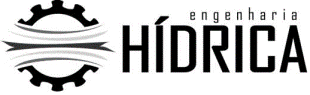 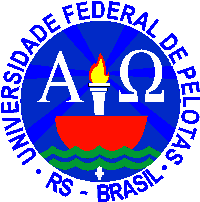 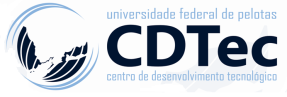 PARECER DO COLEGIADO DO CURSO DE ENGENHARIA HÍDRICAPARECER DO COLEGIADO DO CURSO DE ENGENHARIA HÍDRICAPARECER DO COLEGIADO DO CURSO DE ENGENHARIA HÍDRICA1(   ) Deferido (carga horária a ser aproveitada/número de créditos)        (    ) IndeferidoJustificativa:(   ) Deferido (carga horária a ser aproveitada/número de créditos)        (    ) IndeferidoJustificativa:2(   ) Deferido (carga horária a ser aproveitada/número de créditos)        (    ) IndeferidoJustificativa:(   ) Deferido (carga horária a ser aproveitada/número de créditos)        (    ) IndeferidoJustificativa:3(   ) Deferido (carga horária a ser aproveitada/número de créditos)        (    ) IndeferidoJustificativa:(   ) Deferido (carga horária a ser aproveitada/número de créditos)        (    ) IndeferidoJustificativa:4(   ) Deferido (carga horária a ser aproveitada/número de créditos)        (    ) IndeferidoJustificativa:(   ) Deferido (carga horária a ser aproveitada/número de créditos)        (    ) IndeferidoJustificativa:5(   ) Deferido (carga horária a ser aproveitada/número de créditos)        (    ) IndeferidoJustificativa:(   ) Deferido (carga horária a ser aproveitada/número de créditos)        (    ) IndeferidoJustificativa:6(   ) Deferido (carga horária a ser aproveitada/número de créditos)        (    ) IndeferidoJustificativa:(   ) Deferido (carga horária a ser aproveitada/número de créditos)        (    ) IndeferidoJustificativa:Em _____/_____/_______.Em _____/_____/_______.____________________________________Coordenador do Colegiado do Curso de Engenharia Hídrica